Temat: Średnia arytmetycznaDzisiaj przypomnicie sobie definicję średniej arytmetycznej albo krótko średniej, którą poznaliście w gimnazjum i liczycie kilka razy w roku sprawdzając średnią ocen z przedmiotów :)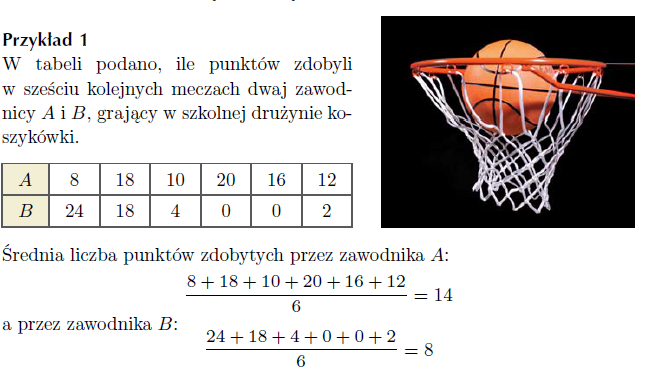 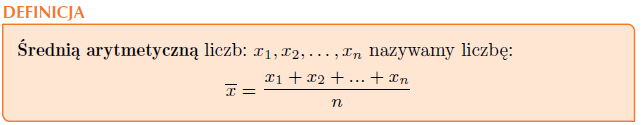 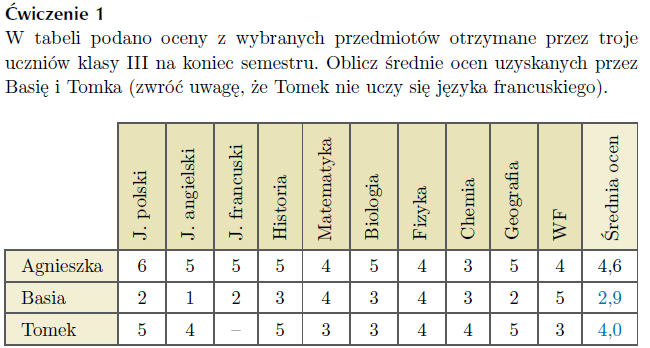 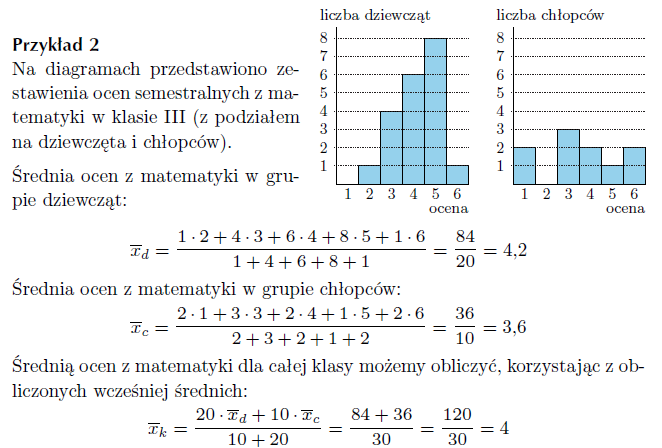 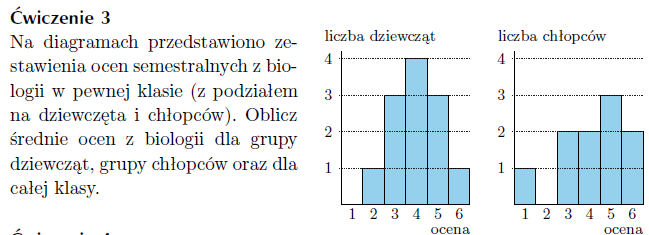 ZADANIE (często na maturze jako zamknięte)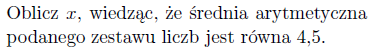 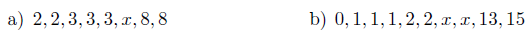 TERMIN ZADAŃ - 28.04